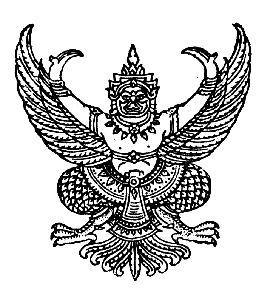 ประกาศ องค์การบริหารส่วนตำบลคันธุลีเรื่อง ประกวดราคาจ้างโครงการขุดเจาะบ่อบาดาล หมู่ที่  ๕  ตำบลคันธุลี อำเภอท่าชนะ จังหวัดสุราษฎร์ธานี ด้วยวิธีการทางอิเล็กทรอนิกส์*****************************          องค์การบริหารส่วนตำบลคันธุลีมีความประสงค์จะ ประกวดราคาจ้างโครงการขุดเจาะบ่อบาดาล หมู่ที่  ๕  ตำบลคันธุลี อำเภอท่าชนะ จังหวัดสุราษฎร์ธานี ด้วยวิธีการทางอิเล็กทรอนิกส์ (รายละเอียดตามแบบแปลนของอบต.คันธุลี)ราคากลางของงานก่อสร้างในการประกวดราคาด้วยวิธีการทางอิเล็กทรอนิกส์ครั้งนี้เป็นเงินทั้งสิ้น ๑๙๘,๐๐๐.๐๐ บาท (หนึ่งแสนเก้าหมื่นแปดพันบาทถ้วน)           ผู้มีสิทธิเสนอราคาจะต้องมีคุณสมบัติ ดังต่อไปนี้                    ๑.เป็นนิติบุคคล ผู้มีอาชีพรับจ้างงานที่ประกวดราคาจ้างด้วยวิธีการทางอิเล็กทรอนิกส์ดังกล่าว ซึ่งมีผลงานก่อสร้างประเภทเดียวกัน ในวงเงินไม่น้อยกว่า ๙๙,๐๐๐.๐๐ บาท                   ๒.ไม่เป็นผู้ที่ถูกระบุชื่อไว้ในบัญชีรายชื่อผู้ทิ้งงานของทางราชการและได้แจ้งเวียนชื่อแล้ว                   ๓.ไม่เป็นผู้ได้รับเอกสิทธิ์หรือความคุ้มกัน ซึ่งอาจปฏิเสธไม่ยอมขึ้นศาลไทย เว้นแต่รัฐบาลของผู้ประสงค์จะเสนอราคาได้มีคำสั่งให้สละสิทธิ์ความคุ้มกันเช่นว่านั้น                   ๔.ไม่เป็นผู้มีผลประโยชน์ร่วมกันกับผู้ประสงค์จะเสนอราคารายอื่นที่เข้าเสนอราคาให้แก่องค์การบริหารส่วนตำบลคันธุลี ณ วันที่ประกาศประกวดราคาด้วยวิธีการทางอิเล็กทรอนิกส์ หรือไม่เป็นผู้กระทำการอันเป็นการขัดขวางการแข่งขันราคาอย่างเป็นธรรมในการประกวดราคาจ้างด้วยวิธีการทางอิเล็กทรอนิกส์ครั้งนี้                   ๖.บุคคลหรือนิติบุคคลที่จะเข้าเป็นคู่สัญญาต้องไม่อยู่ในฐานะเป็นผู้ไม่แสดงบัญชีรายรับรายจ่าย หรือแสดงบัญชีรายรับรายจ่ายไม่ถูกต้องครบถ้วนในสาระสำคัญ                   ๗.บุคคลหรือนิติบุคคลที่จะเข้าเป็นคู่สัญญากับหน่วยงานของรัฐซึ่งได้ดำเนินการจัดซื้อจัดจ้างด้วยระบบอิเล็กทรอนิกส์(e-Government Procurement : e-GP) ต้องลงทะเบียนในระบบอิเล็กทรอนิกส์ของกรมบัญชีกลาง ที่เว็บไซต์ศูนย์ข้อมูลจัดซื้อจัดจ้างภาครัฐ
                   ๘. คู่สัญญาต้องรับและจ่ายเงินผ่านบัญชีธนาคาร เว้นแต่การจ่ายเงินแต่ละครั้งซึ่งมีมูลค่าไม่เกินสามหมื่นบาทคู่สัญญาอาจจ่ายเป็นเงินสดก็ได้           กำหนดดูสถานที่ก่อสร้างในวันที่ ๗ สิงหาคม ๒๕๕๖ ตั้งแต่เวลา ๑๑.๐๐ น. ถึงเวลา ๑๒.๐๐ น. ณ   หมู่ที่ ๕ ตำบลคันธุลี อำเภอท่าชนะ จังหวัดสุราษฎร์ธานี และกำหนดรับฟังคำชี้แจงรายละเอียดเพิ่มเติมในวันที่ ๗ สิงหาคม ๒๕๕๖ ตั้งแต่เวลา ๑๓.๐๐ น. เป็นต้นไป           กำหนดยื่นซองเอกสารประกวดราคาจ้างก่อสร้างด้วยวิธีการทางอิเล็กทรอนิกส์ ในวันที่ ๑๙ สิงหาคม ๒๕๕๖ ตั้งแต่เวลา  ๑๐.๐๐ น. ถึงเวลา ๑๑.๐๐ น. ณ ศูนย์รวมข่าวสารการซื้อหรือการจ้างขององค์การบริหารส่วนตำบลระดับอำเภอท่าชนะ และกำหนดเสนอราคาในวันที่  ๒๒ สิงหาคม ๒๕๕๖ ตั้งแต่เวลา ๑๔.๒๐ น. เป็นต้นไป           ผู้สนใจติดต่อขอซื้อเอกสารประกวดราคาจ้างก่อสร้างด้วยวิธีการทางอิเล็กทรอนิกส์ ในราคาชุดละ ๕๐๐.๐๐ บาท ได้ที่ ส่วนการคลัง องค์การบริหารส่วนตำบลคันธุลี อำเภอท่าชนะ จังหวัดสุราษฎร์ธานี ในวันที่ ๓๑ กรกฎาคม ๒๕๕๖ ถึงวันที่ ๘ สิงหาคม ๒๕๕๖ ตั้งแต่เวลา ๐๘.๓๐ น. ถึงเวลา ๑๖.๓๐ น. ดูรายละเอียดได้ที่เว็บไซต์ www.khanthuli.go.th หรือสอบถามทางโทรศัพท์หมายเลข ๐๗๗-๓๘๑-๙๖๗ ต่อ ๑๓ ในวันและเวลาราชการ                                      ประกาศ ณ วันที่ ๓๑ กรกฎาคม พ.ศ. ๒๕๕๖  (นายมงคล ธรรมฤทธิ์)นายกองค์การบริหารส่วนตำบลคันธุลี